                   Colegio  Américo Vespucio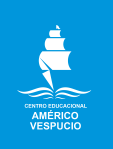                  Sextos Básicos / Ciencias  Naturales                 MCA / 2020CIENCIAS NATURALES N° 2Sextos BásicosActividadTRABAJA CON TU TEEXTO ESCOLAR. SI NO PUEDES IMPRIMIR, REALÍZALA EN TU CUADERNO DE CIENCIAS.¿CUÁNTO SABEN DEL SISTEMA REPRODUCTOR HUMANO?Miren el siguiente dibujo de sistemas reproductores en humanos y respondan:Identifique cada sistema y rotule las partes indicadas.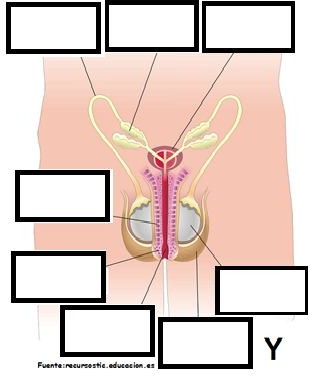 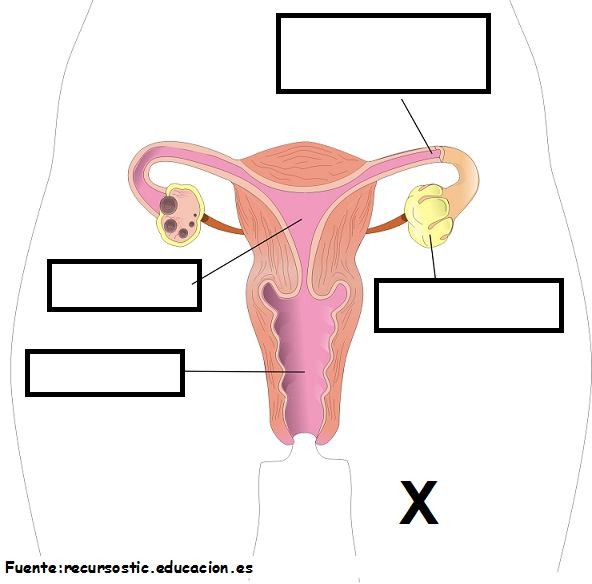 Describa en qué se diferencia el sistema Y del X en cuanto a:La producción de células sexuales.Su ubicación en el cuerpo.Explique, usando las palabras de los dibujos, cómo se produce la fertilización. Relacione los dibujos con sus conocimientos y explique:¿En qué órgano se anida el óvulo fecundado?¿Dónde y en qué momento se inicia una nueva vida?SI NECESITAS AYUDA COMUNICATE CON TU PROFESORA  VIA CORREO INSTITUCIONAL¡NO OLVIDES CUIDARTE Y ASÍ NOS CUIDAMOS TODOS!NombreCursoFecha6° _________/____/ 2020Identificar y describir las funciones de las principales estructuras del sistema reproductor humano femenino y masculino. (OA4)